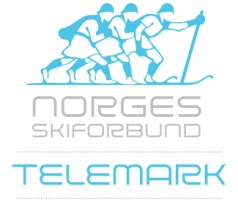 Tilstede:			Medlemmer av telemarkskomiteen:Birger Goberg (BG), Rolf Bryn (BR), Martin Bartnes (MB), Per Olav Tangen (POT), Ingrid Kjølseth (IK), Thea Smedheim Lunde (TSL). Sportssjef Martin Gjøra (MG), Lars Ove W Berge (LOB)Forfall:			Referent:			RBDato/tidspunkt:		Onsdag 7.12 kl 14:00Sted:			Ullevål + SkypeTema:			TK-møte nr. 7 2016-2018_______________________________________________________________________________________Kommentarer til referat fra forrige møteIngen kommentarer.Kort status ansvarsområderØkonomi/Administrasjon (BG/MG)Skistyret skal behandle rammer for 2017 i møte 8. desember. For oss er rammene omtrent som 2016, men vi kan få litt mindre til utdanning p.g.a. at i) vi har ikke levert alt det vi skal, og at solidaritetsprinsippet (alle grener skal ha det samme) ikke er så godt likevel. Det kan se ut som om vi får 100.000,- i stedet for 200.000,- som nå ligger inne i budsjettet.Vi styrer inn mot et null-resultat for 2016.BG, MG og RB har hatt et møte med ass. Generalsekretær og Øistein Lunde angående organisering av Randonee i TK.Føringer fra opprinnelig vedtak om bl a egenfinansiering av aktiviteten.Vi henvender oss til Skistyret og ber dem om å legge føringer vi kan forholde oss til i denne saken.Randonee bidrar med medlemmer i idrettsregistreringen, og bidrar således til å skaffe telemarksporten midler, og dette bør regnes med i fordelingen. Viktig at vi er over 1500 aktive.Markedsarbeid (MG/POT)Randonee på plass under WC i Hurdal for å profilere sporten. Ønsker landslaget, men de er på WC. PO og MB tar en prat om dette senere.PO tar med kniver som gave til Hermann Erler og Klaus Dengg i Hintertux som takk for godt samarbeid.Kompetanseutvikling (MG) Alt kursmateriale for T2 er klart til leveringEn modul på T1 gjenstår, og MO har ambisjon om å levere dette før jul.Deler av lønnen til MG settes på Utdanningposten. Viktig for neste år, men da er vi over på T3, og da kan det hende vi må uansett leie inn kompetanse.Er det annen type kompetanse som det er behov for fremfor å bruke ressurser på T3-opplæring. Midlene skal primært gå til trenerutdanning, så det må sjekkes hvilken frihet vi har. MG sjekker opp.Må uansett lage en plan og gjennomføre denne for å få de midlene det er snakk om (100.000 til telemark og 50.000 for Randonee).Breddeidrett (MG/LOB)Breddesamling tre plasser forrige helg. Bjorli (30), Trysil (65) og Gaustablikk (70).Fornuftig med litt mer lokale breddesamlinger – kommer flere folk dersom de slipper å reise så langt.Eliteidrett (MG)Første WC-runde overstådt. Jentene imponerte, med to førstplasser og en andreplass til Mathilde og en tredje og en andreplass til Thea. Mer stang ut for gutta, med stort sett én gjennomført omgang.Christian fra rekruttlaget hadde en sterk 8. plass etter prologen på parallellen. Randonee (MB)3-årig avtale med Intersport er klar. Ikke signert, men logo er trykket på klærne. Også snakket med dem om sponsorat av Randonee-cupen. Vil komme i tillegg. MB må sende avtaler og informasjon om sikre inntekter til MG så det kommer med i budsjettet.Har snakket med sponsorsjef i langrenn. Statoil har etterspurt Randonee-kompetanse som gjenytelse ifm avtalen. Snakk om kveldskurs. Dette vil gi Randonee noen midler.Grotli høyfjellshotell har planer om å åpne opp på vinteren, og satse på Randonee, og er interessert i et samarbeid. Diskusjon om breddesamling pågår. Også aktuelt med lanslagssamling senere på året.Randonee har et positivt utgangspunkt knyttet til miljøbiten og det at vi ikke trenger anlegg. Er i samtale med ulike aktører for å få til noe rundt dette.Åpne samling gjennomført forrige helg, med rundt 20 deltakere. Bra samling, med gode skiforhold.Første konkurranse blir til helgen på Bjorli, med sprint i bakken fredag, og vanlig renn lørdag og søndag. TD-kurs gjennomføres samtidig.Trenerkurs i januar har nå 8 påmeldte. Fristen er ikke før 12. januar, og det er plass til 20 deltakere. Sendt e-post til folkehøyskoler som har topptur/randonee på programmet.WC starter 27. januar i Andorra.VM er i slutten av februar, samtidig med WC Hurdal.Randonee-møte ifm Troms Skikrets høstmøte. Det er tiltak på gang for å etablere en Telemark/Randonee-komite. Viktig å koble på eventuelle aktiver telemark-løpere i området.Bruker kretsapparatet på de ulike stedene med arrangement – de er positive.Politikk/Internasjonalt arbeid (BG)Skistyremøte 8. desember, viktigste sak for TK er budsjettet.Fint å være med til Hintertux og møte flere av de andre i FIS TK. Ble godt tatt i mot.MG og BG har hatt møte med en representant fra en skifestival i Altay, Kina. Der skal det være en skifestival hvor de går på gamle ski. De ønsker at det skal komme 10 norske telemarkkjørere på dette arrangementet. 28. desember. De forsøker å få telemarkkjøring inn på den kulturelle delen av OL i Beijing.Han har kontakt med en tidligere president i det kinesiske skiforbundet, og det kan være interessant å knytte kontakt med. Vi må betale reisen selv, mens opphold dekkes. Kan være en bedre mulighet for å komme på OL-programmet enn gjennom FIS. De vil gjerne ha en familie. Bør også sende en offisiell representant. Reisekostnad vil nok komme opp i ca 20.000,- pr person, og da må vi være ganske sikre på at dette er nyttig for OL-satsningen. BG fortsetter med å klartlegge muligheter.WC Hurdal (POT)En del urolighet i kommunen som skaper litt utfordringer, bl a budsjettkrise. Trenger derfor økonomisk garanti fra Furuseth.Vellykket tur til Hintertux for delegasjonen. Mye god lærdom og kontakter.Sak 4 – 2016-2018	Prioriterte oppgaver og ansvarsfordeling i TK (Alle)Arbeidsfordeling mellom MG og LOB, samt plan og fordeling av hvem som reiser på WC.Viktig å være med på fellesmøter internt i Skiforbundet for eksempel.  MG sørge for at begge får alle invitasjoner til fellesmøter.Samling ifm NC-renn på Gålå. Tirsdag – mandag. LOB kommer opp onsdag.Det er laget et utkast til plan for WC. De første rundene blir LOB i Norge og gjennomfører åpne juniorsamlinger. Det er planlagt to samlinger. Det er mange som kan være med på en WC-runde. MG har lyst til å være med på de WC-arrangement som er.Sak 14 – 2016-2018	Hovedsponsor (BG)2017 kan være det siste året med tilsvarende midler som det vi har hatt de siste årene. Hvilke prosesser o. l. må/kan vi sette i gang nå. Markedsavdelingen merker effekten av det bråket som har vært den siste tiden. Kanskje vi bør vente litt med å gå ut i markedet, men vi bør starte arbeidet med en plan. En god tid å gå ut i markedet er kanskje ifm to WC-renn på NRK i vinter.Bør finnes maler/verktøy sentralt eller i de andre grenene vi kan gjenbruke. Det er et vanskelig arbeid å selge inn – krever kompetanse.Har lite av synlighet å tilby, må finne noe annet.BG tar ansvar for å prøve å finne noen som kan hjelpe oss med arbeidet.VGTV var på NM i Wyller. Kan vi ta kontakt med de som var der igjen? Viktig å produsere gode streaming-innslag å dette ut på alle typer media, som VGTV, SkiTV, Nrk-nett osv.Sak 9 – 2016-2018	Handlingsplan 2016 – 2020 (BG)Utgår.EventueltForslaget fremmet tidligere om at utøvere skal donere ski til hengeren faller siden det viser seg at utøvere betaler for egne ski.MG gikk gjennom utkast til budsjett for 2017. Må endelig behandles i TK når rammene er fastsatt i Skistyremøte 8. desember.Neste TK-møte Mandag 30.01.17, kl 14-18 på Ullevål